Vidéos et chaîne YoutubeComment créer puis envoyer une vidéo/ photo afin qu’elle soit publiée sur la chaîne youtube de la Paroisse ?A l’aide d’un appareil photo (téléphone) filmez vous ou prenez vous en photoEnvoyez cette vidéo/ photo à l’adresse mail de la paroisse : standre.paroisse@gmail.comNB : si vous envoyez une photo joignez un messageComment accéder à la chaîne Youtube de la Paroisse ?Cliquez sur ce lien : https://www.youtube.com/channel/UCVHpILfFzo3LsiH7UHg1O8w?view_as=subscriberN’oubliez pas de vous abonner à la chaîne et d’activer la petite cloche à côté pour être informés lorsque des vidéos seront publiées.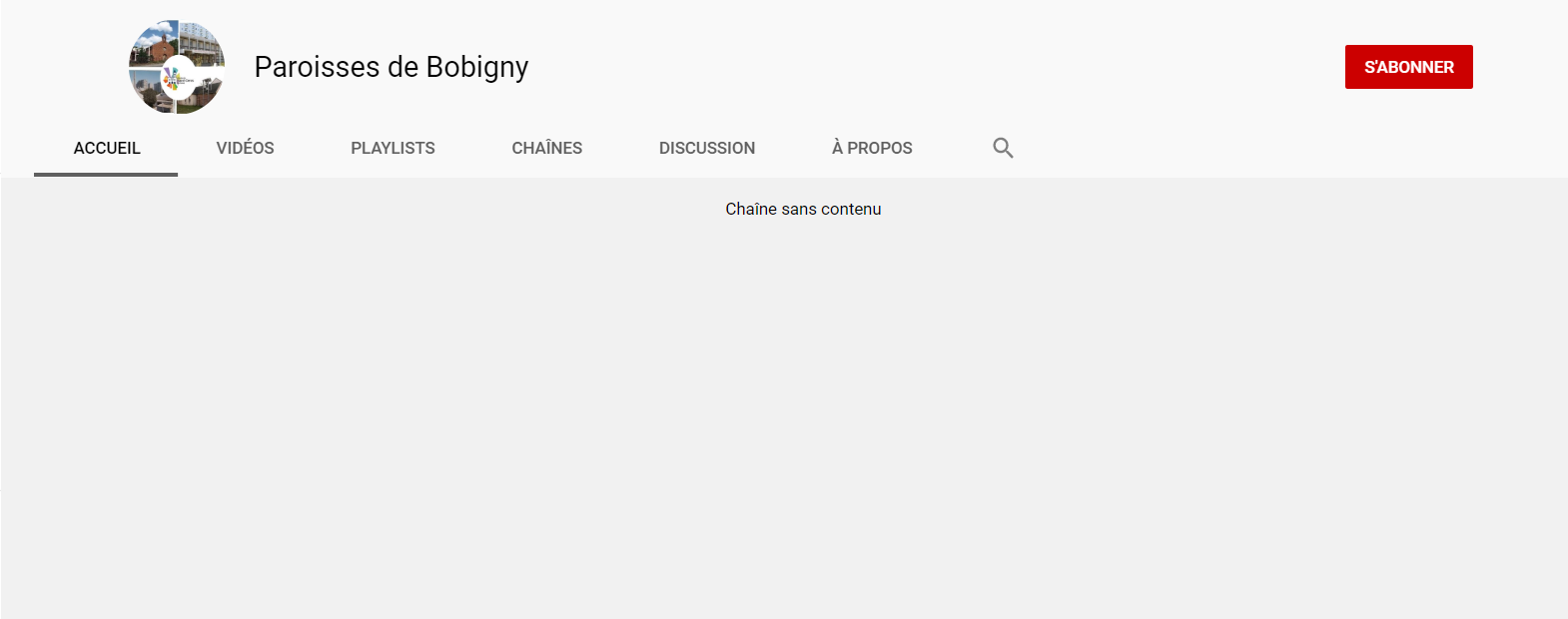 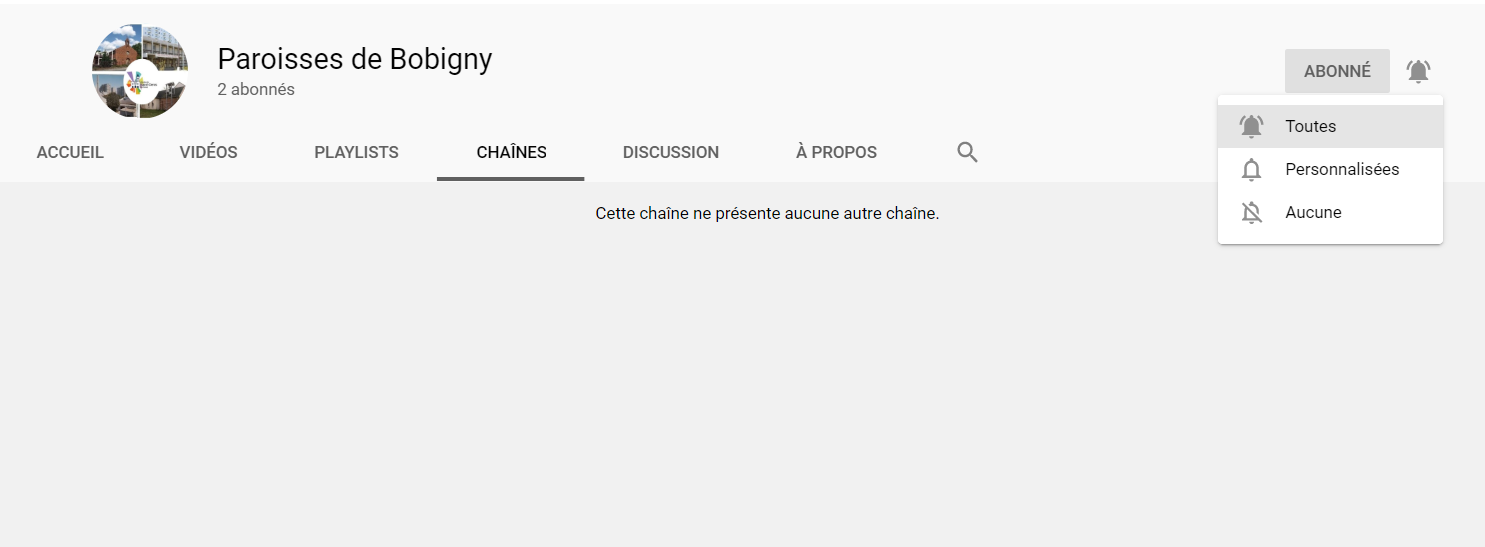 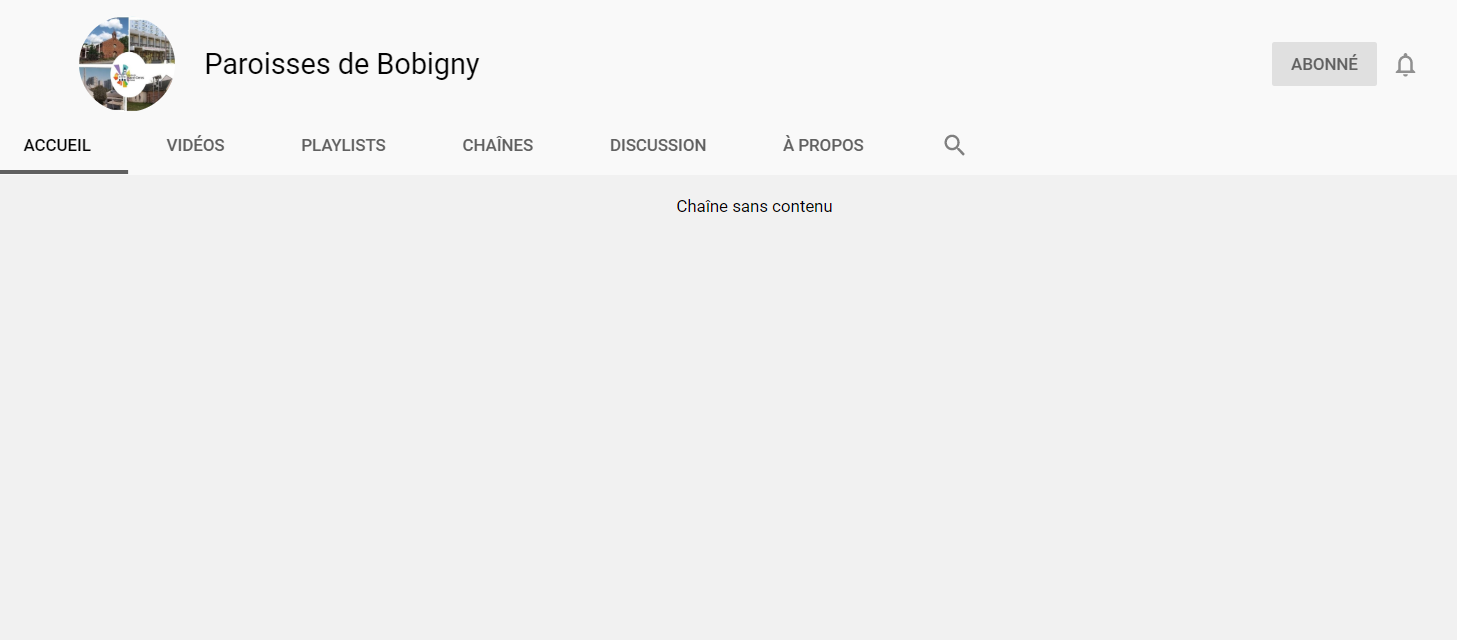 